    Ҡ  А Р А Р                                                             ПОСТАНОВЛЕНИЕ24 октябрь  2019 й.                    № 98                            24 октября  2019 г.О внесении изменений в Постановление Администрации сельского поселения Салаватский сельсовет муниципального района Салаватский район РБ от 23 декабря 2014 года  № 35 «Об утверждении порядка осуществления администрацией сельского поселения Алькинский сельсовет муниципального района Салаватский район Республики Башкортостан бюджетных полномочий  главных администраторов доходов бюджетов бюджетной системы Российской Федерации»	В целях своевременного зачисления в бюджет сельского поселения поступлений по урегулированию расчетов между бюджетами бюджетной системы Российской Федерации ПОСТАНОВЛЯЮ:1. Внести следующие изменения в Приложение № 1 Постановления Администрации сельского поселения Алькинский сельсовет от 23 декабря 2014 года  № 35 «Об утверждении порядка осуществления администрацией сельского поселения Алькинский сельсовет муниципального района Салаватский район Республики Башкортостан бюджетных полномочий  главных администраторов доходов бюджетов бюджетной системы Российской Федерации»:Для кода бюджетной классификации 791 2 07 05030 10 6100 150 «Прочие безвозмездные поступления в бюджеты сельских поселений» установить коды подвида дохода 2. Приложение № 2 Постановления дополнить следующими кодами бюджетной классификации:791 2 07 05030 10 6100 150 « «Прочие безвозмездные поступления в бюджеты сельских поселений (Прочие поступления)». 3. Настоящее постановление вступает в силу со дня подписания. 4. Контроль за исполнением настоящего постановления оставляю за собой.Глава сельского поселения                                                  М.Ю.БагаутдиновБашκортостан РеспубликаһыСалауат районымуниципаль   районыныңӘлкә ауыл Советы ауыл биләмәһе Хакимиэте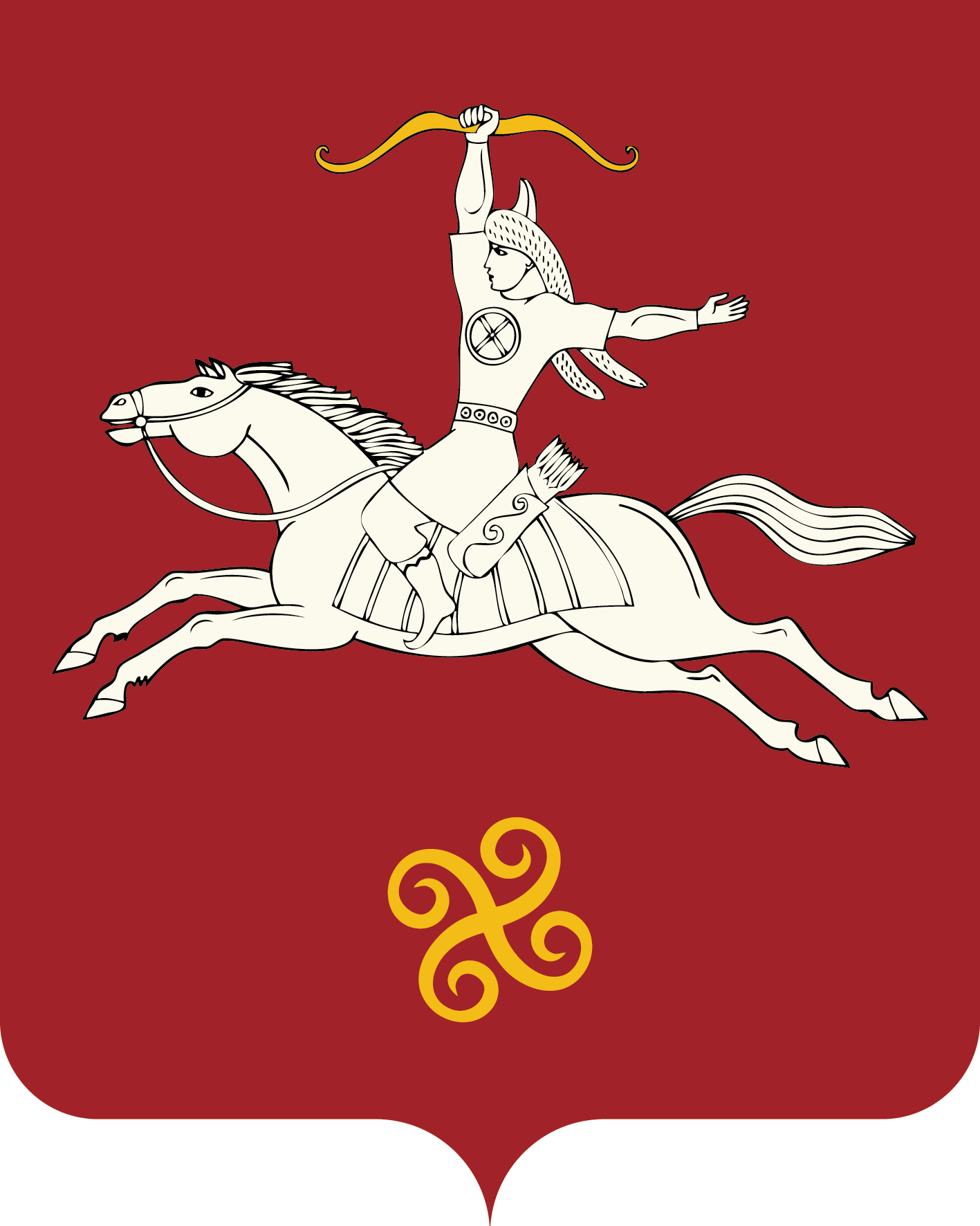 Республика БашкортостанАдминистрация сельского поселенияАлькинский   сельсоветмуниципального районаСалаватский район452481, Әлкә ауылы, Ќуласа урамы, 6тел. 2-65-71, 2-65-47452481, с.Алькино,  ул.Кольцевая, 6тел. 2-65-71, 2-65-476100 150Прочие поступления